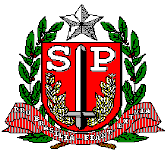 TÍTULO DO PROJETOTÍTULO DO PROJETOExperiência nº(preenchimento CRH)Unidade: Unidade: Unidade: Eixo temático: Eixo temático: Eixo temático: (preenchimento CRH)(preenchimento CRH)(preenchimento CRH)Data de apresentação na Agenda RH: (preenchimento CRH)Data de apresentação na Agenda RH: (preenchimento CRH)Data de apresentação na Agenda RH: (preenchimento CRH)Objetivo do projeto/ação: Objetivo do projeto/ação: Objetivo do projeto/ação: Público-alvo: Público-alvo: Público-alvo: Detalhamento do projeto:Detalhamento do projeto:Detalhamento do projeto:Resultados esperadosResponsávelEquipe